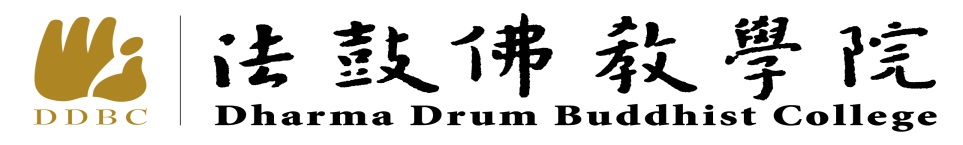 101學年度第2次通識教育委員會議紀錄會議名稱：102學年度第1次通識教育委員會議地    點：502教室會議時間：102年11月13日(星期三)14:00~17:00 主　　席：學士班主任果暉法師聯絡人/記錄：陳冠瑜電　　話：2498-0707#2372；傳真：2408-2492出席人員：蔡副校長伯郎、學務組長梅靜軒老師、研修中心主任果鏡法師、教務組長見弘法師、推廣中心主任廖本聖老師、語言翻譯中心主任溫宗堃、列席：校長室助理研究員辜琮瑜議　　程：一、主席致詞：與會人數已過半，可以開始開會。二、上次會議執行情形：三、報告事項：略四、提案討論： 提案(一)：新(1022)學期學士班各年級配當表(102-99級)及通識科目開課總表(如附件1、2、3、4、5)，請議決。提案單位：學士班說    明：請參考各級選課配當表及通識科目開課總表(以電腦螢幕顯示確認):決    議：通識課程總表，請加上欄位各領域(詳附件1)安寧照顧與佛法課程擬新聘教師辜琮瑜授課，原課程名稱〝社會學〞建議修正為社會學概論或導論，另行請教授課教師確認，修正後照案通過。經會後確認，授課教師建議維持原課程名稱：社會學。臨時動議：本校通識教育評鑑之前置作業：核心能力與課程地圖再次統整與編修(參博班課程資料詳附件2)。通識課程佐證資料開始整理。原通識課程歸類為：人文，社會，語文，科技與生命實踐之五大領域，將科技修正為科學。101學年度第1次通識課程委員會議101學年度第1次通識課程委員會議101學年度第1次通識課程委員會議101學年度第1次通識課程委員會議101學年度第1次通識課程委員會議101學年度第1次通識課程委員會議101學年度第1次通識課程委員會議提案
編號案    由決   議承辦單位執行情形完成日期擬處建議1新(1021)學期學士班各年級配當表(102-99級)及通識科目開課總表(如附件1、2、3、4、5)，請議決。新聞英語名稱改為傳播英語不開禪韻國畫與禪柔正念瑜珈課程，其他照案通過。通識課程歸類為：人文，社會，語文，科技與生命實踐之五大領域。本通識課程規劃修正後送校級課程委員會議決。學士班已完成102.06.30■結  案□繼續追蹤2擬聘任一位通識課程專任教師，請議決。目前暫不考慮。學士班已完成102.05.30■結  案□繼續追蹤1022學期課程調整說明1022學期課程調整說明1022學期課程調整說明1022學期課程調整說明1022學期課程調整說明1022學期課程調整說明學年學期課程名稱開課班級科目類別/必選修備註1022人際溝通與情緒照顧佛學一通識選修原課程名稱為人際溝通與情緒管理，授課教師建議修正為人際溝通於情緒照顧(系統以新增科目代碼方式處理)1022弘講理論與實務佛學二通識選修停開1022安寧照顧與佛法佛學二通識選修新聘教師辜琮瑜 原課程名稱安寧療護與佛法修改為安寧照顧與佛法(系統新增科目代碼)1022禪韻國畫佛學二通識選修新開1022社會學(導論或概論)佛學四通識選修新開(原課程名稱社會學建議修正為導論或概論)